Пятьдесят четвертая сессия шестого созываРЕШЕНИЕО передаче администрации Липецкого муниципального района полномочий по исполнению и осуществлению контроля за исполнением бюджета сельского поселения Боринский сельсовет Липецкого муниципального района Липецкой области Российской Федерации на 2024 год и на плановый период 2025 и 2026 годов.Руководствуясь подпунктом 1.1. пункта 1 статьи 14, пунктом 4 статьи 15, Федерального закона от 06.10.2003 г. № 131-ФЗ "Об общих принципах организации местного самоуправления в Российской Федерации", Уставом сельского поселения Боринский сельсовет Липецкого муниципального района Липецкой области Российской Федерации и учитывая решения постоянных депутатских комиссий по экономике и вопросам местного самоуправления, Совет депутатов сельского поселения Боринский сельсовет Липецкого муниципального района Липецкой областиРЕШИЛ:1.Передать администрации Липецкого муниципального района полномочия по исполнению и осуществлению контроля за исполнением бюджета сельского поселения Боринский сельсовет Липецкого муниципального района Липецкой области Российской Федерации на 2024 год и на плановый период 2025 и 2026 годов.2. Поручить главе сельского поселения Боринский сельсовет заключить соглашение с администрацией Липецкого муниципального района о передаче полномочий по исполнению и осуществлению контроля за исполнением бюджета поселения сельского поселения Боринский сельсовет Липецкого муниципального района Липецкой области Российской Федерации.3.Настоящее решение вступает в силу со дня его обнародования.Председатель Совета депутатовсельского поселения Боринский сельсоветЛипецкого муниципального района                                 В.С. Бунеев 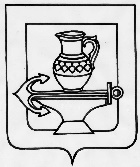 СОВЕТ ДЕПУТАТОВСЕЛЬСКОГО ПОСЕЛЕНИЯ БОРИНСКИЙ СЕЛЬСОВЕТ ЛИПЕЦКОГО МУНИЦИПАЛЬНОГО РАЙОНАЛИПЕЦКОЙ ОБЛАСТИ РОССИЙСКОЙ ФЕДЕРАЦИИ20.10.2023г.                                               № 156